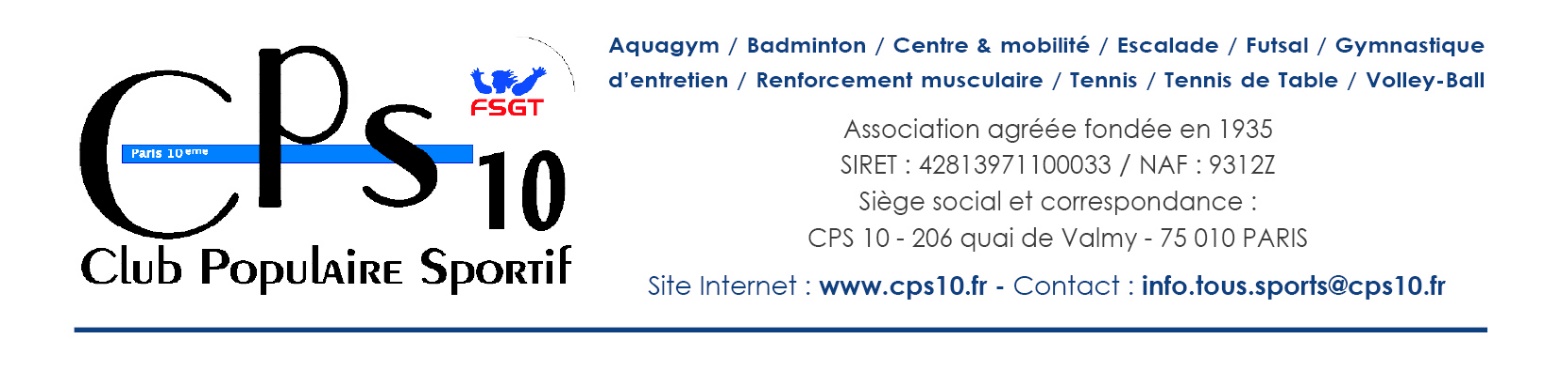 Assemblée générale du CPS 10Du 12 décembre 2022PROCURATIONJe, soussigné (e),Nom :Prénom :Mail : Sections dans lesquelles je suis inscrit(e) :Donne procuration à un autre membre du CPS10 pour me représenter, participer à toutes les délibérations et décisions, prendre connaissance de tous documents et voter.Nom du membre de l'association qui me représente :Nom :Prénom :Section dans laquelle cette personne est inscrite :Fait àle : …../......./............Signature, Précédée de la mention « Bon pour pouvoir »Une seule procuration par personne est acceptée. Renvoie ta procuration au bureau@cps10.fr avant le 5 décembre minuit.